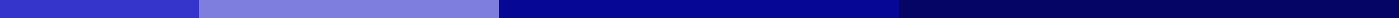 Faith Academy Charter School Board BookJune 2021Monday, June 21, 2021Link to Virtual Meeting: https://us02web.zoom.us/j/87006878294?pwd=RnRvQ2lpRi9oSmVaeDN1UkZZRUlCZz09Passcode: 964025School Mission:Faith Academy Charter School will prepare a diverse student body for college and career through Project Based Learning, life skills courses, and College and Technical Education pathways. Through this challenging and supportive learning environment, students address real-world problems to become successful citizens and community leaders in a rapidly changing world.Board Members Present: George Wilhelm, Chairman, Gene Miller, Vice-Chairman, Tim Williams, Secretary, Liz Morrow, Treasurer, Janna Griggs, Chris Sease and Howard TorrenceQuorum Present:  All presentCSP Representatives Present:  Cory Draughon, Justin Smith and Tara BeaverFaith Academy Charter School Head Administrator:  Dr. Sarah HensleyTime Called to Order:  7:52pmAgendaOpen SessionRecitation of Mission - George WilhelmApproval of June 21 AgendaMotion to Amend Agenda to include discussion on Mowing and use of the Ballfield:  Gene MillerSeconded:  Chris SeaseDiscussion: NoneMotion Status:  Approved unanimously		Motion to Approve June 21 Agenda with additions:  Chris Sease		Seconded:  Janna Griggs		Discussion:  None		Motion Status:  Approved unanimouslyApproval of June 7  MinutesJune 7 MinutesMotion to Approve:   Chris SeaseSeconded:  Gene MillerDiscussion: NoneMotion Status:  Approved unanimouslyPublic CommentNotes:  Jonathan Thrasher with R. C. Swarm addressed the Board pertaining to the use of the baseball field for his ladies softball teams.  Mr. Thrasher informed the Board that they had played on the field  under RSS since 2017 and would like to continue with Faith Academy Charter School.  He stated that they would continue to maintain the fields, mow, do repairs to the grandstand, dugouts and concession.  Also, they had plans to repair the netting.  Swarm consists of 10u, 12u, 2-14u, 1 high school team.  Mr. Thrasher stated that each team is fully insured and is a 503-1C.Mr. Thrasher left the meeting and the Board discussed the possibility of R. C. Swarm continuing in a contract with FACS.  It was suggested that a contract for a 90 day automatic renewal lease be granted in the absence of a written objection from either party.  Liz Morrow and Chris Sease will put a written contract together for approval.The use of the baseball field was tabled until the contract is drafted. Tentatively, the Board approved mowing of the school property to be mowed by Richard Collins until bids could be taken.  The property needs to be maintained for the upcoming July 4th Celebration.Lead Administrator ReportDr. Hensley’s June ReportNotes:  Dr. Hensley reviewed her report with the Board.  Her report is made a part of the minutes.Charter Success Partners’ ReportCSP June ReportNotes:  Cory Draughon presented CSP’s report and is made a part of the minutes.  Justin Smith reviewed the transportation plan for FACS.  There was discussion pertaining to the number of students that would need transportation.  Justin stated that buses will use designated parking lots for pickup and dropoff of students.  Owner of parking lots will be notified.  Chairman Wilhelm stated that Sifford’s would be willing to provide gas for our buses and some repairs. Bruce, associated with CSP will provide 30 day inspections (best practice) and will make sure that we are compliant with federal inspections.RTO UpdateJune 23rd CSAB MeetingFACS Facility Plans 6.10.21 *This document is continually being updated to include more information as it comes in.EnrollmentNotes: Cory Draughon updated the Board concerning the meeting to be held with CSAB on June 23rd.  Chairman Wilhelm and Dr. Hensley will attend the Zoom meeting at 9 am.  Cory listed things that had been done to assure CSAB that FACS was on track to open August 23rd.  Cory stated that their main concern was the fact that we still did not have the school building and property.  We have not been able to close due to RSS in ability to meet with us. Also, concerning to CSAB was the fact that modulars were not in place as of yet.  The modulars are due to be delivered on July 6th.  Cory stated that we have secured all necessary documents for the purchase of the school and the placement and lease for the modulars.  We have obtained a fire inspection and health inspection and the property sale contract/lease has been signed. It was noted that RSS was not available for closing on Friday June 18th. We are hopeful that closing will happen on June 22nd. Both George and Gene will be available for the closing if it happens.Action ItemsBeginning Teacher Support PlanLicensure PlanLunch Services Policy and PlanTransportation PlanProfessional Development CalendarBefore and After School PlanMotion to Approve all plans:  Tim WilliamsSeconded:  Janna GriggsDiscussion: It was noted that these plans can be amended if need be.Motion Status: Approved unanimouslyCommittee ReportsSports:  Liz Morrow reported that her committee had met (Liz Morrow, Chris Sease and Howard Torrence).  Liz spoke of the need of an athletic director and could possibly be the Physical Education teacher.  The committee will meet again on July 2nd and report back about contacting 15 different schools concerning what they are offering.  She reported that the East Rowan YMCA was on board with helping us with sports.  The following sports are tentatively being considered for FACS:  FAll:  Boy’s Soccer and Girl’s Volleyball, Winter:  Swim Club and Girl’s and Boy’s Basketball, Spring:  Boy’s Baseball, Girl’s Softball, Soccer and Cheerleading.Capital Campaign:  Tim reported that the committee was almost complete and there were still a few individuals to contact.  The first meeting with everyone will be held on July 15th at 7 pm.July 4th Celebration Tim reported that FACS will have a float in the parade. Students and parents will be invited to participate through a Google Docs spreadsheet provided by Justin Smith.  Tim stated that he had acquired a red truck for Board members to ride in.  We will use the banner that Dr. Hensley had made for the 4th booth.  Tim is looking for someone to wear our mascot uniform.  Chris Sease may be the one.  All parade entrance fees have been paid.Motion to go into Closed Session: Liz MorrowSeconded:  Gene MillerDiscussion:  NoneMotion Status:  Approved unanimouslyClosed Session Began at: 8:45pmClosed Session: Purpose of Closed Session Discussion Item #3: 143-318.11. Closed sessions.(a) Permitted Purposes. - It is the policy of this State that closed sessions shall be held only when required to permit a public body to act in the public interest as permitted in this section. A public body may hold a closed session and exclude the public only when a closed session is required:(5)    	To establish, or to instruct the public body's staff or negotiating agents concerning the position to be taken by or on behalf of the public body in negotiating (i) the price and other material terms of a contract or proposed contract for the acquisition of real property by purchase, option, exchange, or lease; or (ii) the amount of compensation and other material terms of an employment contract or proposed employment contract.Discussion of Facilities (6)    	To consider the qualifications, competence, performance, character, fitness, conditions of appointment, or conditions of initial employment of an individual public officer or employee or prospective public officer or employee; or to hear or investigate a complaint, charge, or grievance by or against an individual public officer or employee...Final action making an appointment or discharge or removal by a public body having final authority for the appointment or discharge or removal shall be taken in an open meeting.Personnel Open Session Resumed at: 9:07pmMotion to approve three personnel presented by Dr. Sarah Hensley during closed session:  Janna GriggsSeconded:  Chris SeaseDiscussion:  NoneMotion Status:  Approved unanimouslyAdjournmentMotion to Adjourn at 9:10pm:  Chris SeaseSeconded:  Janna GriggsDiscussion:  NoneMotion Status: Approved unanimouslyNext meeting:  July 19th 6:45pm